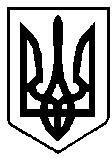                                                         УКРАЇНА                                                                                                                                                    ВАРАСЬКА МІСЬКА РАДА                                           РІВНЕНСЬКОЇ ОБЛАСТІ    Восьме скликання                                            (Шоста сесія)        Р І Ш Е Н Н Я                             24 лютого 2021 року	                                                                   №109	Заслухавши звіт міського голови про здійснення державної регуляторної політики виконавчими органами Вараської міської ради за 2020 рік, на виконання статті 38 Закону України «Про засади державної регуляторної політики у сфері господарської діяльності», керуючись пунктом 9 частини 1 статті 26 Закону України «Про місцеве самоврядування в Україні», за погодженням з постійною депутатською комісією з питань бюджету, фінансів, економічного розвитку та інвестиційної політики, Вараська міська радаВИРІШИЛА:1. Звіт про здійснення державної регуляторної політики виконавчими органами Вараської міської ради за 2020 рік взяти до відома (додається).2. Звіт оприлюднити на офіційному вебсайті Вараської міської ради.3. Контроль за виконанням рішення покласти на постійну комісію з питань бюджету, фінансів, економічного розвитку та інвестиційної політики.Міський голова                                                                      Олександр МЕНЗУЛЗвіт міського голови про здійснення державної регуляторної політики виконавчими органами Вараської міської ради за 2020 рікВідповідно до основних принципів державної регуляторної політики, визначених Законом України «Про засади державної регуляторної політики у сфері господарської діяльності» (далі - Закон), виконавчі органи Вараської міської ради спрямовували свою роботу на удосконалення умов для здійснення господарської та підприємницької діяльності відповідно до вимог нормативно-правових актів.При здійсненні державної регуляторної політики діяльність виконавчих органів Вараської міської ради спрямована на дотримання принципів доцільності, адекватності, ефективності, збалансованості, передбачуваності, прозорості та врахування громадської думки.На виконання положень Закону реалізація державної регуляторної політики у виконавчих органах Вараської міської ради проводилась у таких напрямках:планування діяльності з підготовки проєктів регуляторних актів;підготовку аналізу регуляторного впливу, застосування єдиного підходу до підготовки аналізу регуляторного впливу та до здійснення відстежень результативності регуляторних актів;оприлюднення проєктів регуляторних актів з метою одержання зауважень і пропозицій від фізичних та юридичних осіб, їх об’єднань;відстеження результативності регуляторних актів;перегляд та систематизація регуляторних актів;недопущення прийняття регуляторних актів, які є непослідовними або не узгоджуються чи дублюють діючі регуляторні акти; викладення положень регуляторного акту у спосіб, який є доступним та однозначним для розуміння особам, які повинні впроваджувати або виконувати вимоги цього регуляторного акта;оприлюднення інформації про здійснення регуляторної діяльності.Планування діяльності з підготовки проєктів регуляторних актівВідповідно до вимог ст. 7 Закону, підготовка проєктів регуляторних актів здійснюється згідно із Планом діяльності з підготовки проєктів регуляторних актів. Плани діяльності з підготовки проєктів регуляторних актів міської ради та виконавчого комітету на 2020 рік затвердженні рішенням Вараської міської ради від 08.11.2019 №1550 «Про затвердження плану діяльності Вараської міської ради з підготовки проектів регуляторних актів на 2020 рік» (із змінами, внесеними рішенням від 23.01.2020 №1666, від 14.05.2020 №1760) та рішенням виконавчого комітету Вараської міської ради від 24.10.2019 №244 «Про затвердження плану діяльності виконавчого комітету Вараської міської ради з підготовки проектів регуляторних актів на 2020 рік» (зі змінами внесеними рішенням від 18.12.2020 №312).Зазначені плани сформовані на підставі пропозицій структурних підрозділів виконавчого комітету міської ради та оприлюднені на офіційному вебсайті Вараської міської ради varash-rada.gov.ua у розділі «Регуляторна політика».План містить інформацію щодо найменування проєктів регуляторних актів, цілі прийняття, строків підготовки, найменування структурного підрозділу, відповідального за його розробку. Інформація, зазначена у плані надає  можливість суб’єктам господарювання та фізичним особам планувати свою подальшу діяльність, приймати участь в обговоренні проєкту регуляторного акту, сприяє захисту їх прав.Плани діяльності з підготовки проєктів регуляторних актів на 2021 рік затверджені рішенням Вараської міської ради від 15.12.2020 №25 та рішенням виконавчого комітету від 24.10.2019 №244  (зі змінами, внесеними рішенням від 25.11.2020 №265).Підготовка аналізу регуляторного впливу та застосування єдиного підходу до підготовки аналізу регуляторного впливу та до здійснення відстежень результативності регуляторних актівПри підготовці проєктів регуляторних актів виконавчих органів Вараської міської ради дотримується єдиний підхід до підготовки аналізу регуляторного впливу та до здійснення відстежень результативності регуляторних актів.Аналіз регуляторного впливу готується відповідно до статті 8 Закону та Методики проведення аналізу впливу регуляторного акта, яка затверджена постановою Кабінету Міністрів України від 11.03.2004 №308 «Про затвердження методик проведення аналізу впливу та відстеження результативності регуляторного акта».Аналіз регуляторного впливу оприлюднюється одночасно з проєктом регуляторного акта.Проєкти регуляторних актів, що представленні для затвердження Вараської міської ради та виконавчого комітету Вараської міської ради розглядалися лише у випадку, якщо вони внесені разом із аналізом регуляторного впливу, згідно  ст.33 Закону. Оприлюднення проєктів регуляторних актівЗ метою недопущення прийняття економічно недоцільних, неефективних регуляторних актів та для залучення суб’єктів підприємництва, повідомлення про оприлюднення проєкту регуляторного акта, проєкти регуляторних актів та відповідні аналізи регуляторного впливу оприлюднюються для отримання зауважень і пропозицій на офіційному вебсайті Вараської міської ради відповідно до вимог ст.ст. 9, 35 Закону.Одержані зауваження і пропозиції опрацьовуються та враховуються при прийнятті регуляторного акта або аргументовано відхиляються, що дозволяє визначити оцінку впливу регуляторного акту та відкоригувати недоліки проєкту регуляторного акту до набрання ним чинності.Оприлюднення документів, підготовлених у процесі виконання  регуляторної діяльності здійснюються відповідно до ст.13 Закону.Розробка та затвердження регуляторних актівПротягом звітного періоду розробка проєктів регуляторних актів здійснювалась відповідно до затверджених планів діяльності з підготовки проєктів регуляторних актів.Упродовж 2020 року прийнято та оприлюднено наступні регуляторні акти:- рішення міської ради  від 03.04.2020 №1721 «Про встановлення ставок та пільг із сплати земельного податку на 2021 рік»;- рішення міської ради від 14.05.2020 №1747 «Про встановлення ставок та пільг із сплати податку на нерухоме майно, відмінне від земельної ділянки, на 2021 рік»;- рішення міської ради від 14.05.2020 №1761 «Про встановлення ставок єдиного податку на період дії карантину та внесення змін до рішення міської ради від 03.04.2020 року № 1703 «Про затвердження Положення про єдиний податок»;- рішення виконавчого комітету від 30.01.2020 №2 «Про затвердження Правил приймання стічних вод до системи централізованого водовідведення м. Вараш»;- рішення виконавчого комітету від 28.07.2020 №187 «Про встановлення тарифу на проїзд міським автомобільним транспортом».Разом з тим, на підставі прийняття нових рішень та враховуючи звіти про відстеження результативності регуляторних актів, за результатами яких виявлено суперечності діючому законодавству, наступні рішення міської ради та виконавчого комітету визнано такими, що втратили чинність, а саме:рішення Вараської міської ради від 29.05.2019 №1399 «Про встановлення ставок та пільг із сплати земельного податку на 2020 рік»;рішення Вараської міської ради від 29.05.2019 №1401 «Про встановлення ставок та пільг із сплати податку на нерухоме майно, відмінне від земельної ділянки, на 2020 рік»;- рішення Вараської міської ради від 06.03.2017 №573 «Про затвердження Порядку присвоєння та зміни адрес об’єктам нерухомого майна, розташованим на території міста Вараш»;рішення Вараської міської ради від 28.10.2011 №228 «Про затвердження Положення про порядок передачі в оренду комунального майна»;рішення Вараської міської ради від 30.08.2012 №575 «Про затвердження Порядку проведення конкурсу на право оренди комунального майна»;рішення Вараської міської ради від 01.03.2013 №752 «Про затвердження Порядку залучення, розрахунку і використання коштів пайової участі замовника у розвитку інфраструктури м.Кузнецовськ»рішення виконавчого комітету Вараської міської ради від 03.03.2016 №30 «Про затвердження Порядку застосування системи електронних закупівель розпорядниками бюджетних коштів, установами, організаціями»;рішення виконавчого комітету Кузнецовської міської ради від 29.05.2008 №172  «Про затвердження Положення про переведення жилих приміщень (квартир) житлового фонду у нежилі та навпаки».	Станом на 01.01.2021 року до Реєстру діючих регуляторних актів  включено 21 регуляторний акт, з них:14 рішень міської ради;7 рішень виконавчого комітету.Відстеження результативності регуляторних актів.Відповідно до вимог статті 10 Закону України «Про засади державної регуляторної політики у сфері господарської діяльності», стосовно кожного регуляторного акта послідовно здійснюється базове, повторне та періодичне відстеження згідно з затвердженим планом-графіком проведення заходів з відстеження. Відстеження результативності регуляторного акта готуються відповідно до статей 10, 37 Закону та постанови Кабінету Міністрів України від 11.03.2004 №308 «Про затвердження методик проведення аналізу впливу та відстеження результативності регуляторного акта».Звіти про відстеження результативності регуляторних актів оприлюднюються на офіційному вебсайті Вараської міської ради varash-rada.gov.ua у розділі «Регуляторна політика».Протягом 2020 року проведено 8 відстежень результативності регуляторних актів, з них: 4 базових, 1 повторне та 3 періодичних.Базове відстеження:рішення Вараської міської ради від 29.05.2019 №1399 «Про встановлення ставок та пільг із сплати земельного податку на 2020 рік»;рішення Вараської міської ради від 29.05.2019 №1140 «Про встановлення ставок та пільг із сплати податку на нерухоме майно, відмінне від земельної ділянки, на 2020 рік».рішення Вараської міської ради від 31.07.2019 №1440 «Про затвердження Порядку відрахування до бюджету міста частини чистого прибутку (доходу) комунальними унітарними підприємтсвами та їх об'єднаннями»;рішення виконавчого комітету Вараської міської ради від 28.07.2020 №187 «Про встановлення тарифу на проїзд міським автомобільним транспортом».Повторне відстеження:рішення Вараської міської ради від 08.07.2018 №1105 «Про затвердження технічної документації з нормативної грошової оцінки земель міста Вараш Рівненської області».Періодичне відстеження:рішення Кузнецовської міської ради від 01.03.2013 №752 «Про затвердження Порядку залучення, розрахунку і використання коштів пайової участі замовника у розвитку інфраструктури м.Кузнецовськ»;рішення виконавчого комітету Кузнецовської міської ради від 29.05.2008 №172 «Про затвердження Положення про переведення жилих приміщень (квартир) житлового фонду у нежилі та навпаки»;рішення виконавчого комітету Кузнецовської міської ради від 03.03.2016 №30 «Про затвердження Порядку застосування системи електронних закупівель розпорядниками бюджетних коштів, установами, організаціями».Оприлюднення інформації про здійснення регуляторної діяльностіЩорічно готується та оприлюднюється на офіційному вебсайті Вараської міської ради varash-rada.gov.ua у розділі «Регуляторна політика» інформація про здійснення регуляторної діяльності:план діяльності з підготовки проєктів регуляторних актів, зміни до нього та відповідні проєкти;звіт про здійснення державної регуляторної політики виконавчими органами Вараської міської ради;реєстр діючих регуляторних актів, що постійно оновлюється;звіти про виконання відстежень результативності регуляторних актів;план-графік проведення заходів з відстеження результативності регуляторних актів, прийнятих Вараською міською радою та її виконавчим комітетом;повідомлення про оприлюднення регуляторного акта зі змістом визначеним Законом України «Про засади державної регуляторної політики у сфері господарської діяльності»;проєкт регуляторного акта із аналізом регуляторного впливу.Міський голова                                                                      Олександр МЕНЗУЛЗвіт про здійснення державної регуляторної політики виконавчими органами Вараської міської ради за 2020 рікДодатокдо     рішення      міської      ради24 лютого 2021 року  №109